Publicado en Santiago de Compostela el 09/08/2018 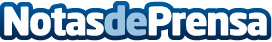 SunFields y su guía básica para comprar placas solares en EspañaSi algo se ha puesto de moda recientemente, y que además fomenta el ahorro energético y el cuidado del medio ambiente, es comprar paneles fotovoltaicos para ahorrar en la factura de la luz. Pronto el "impuesto al sol" dejará de existir y el autoconsumo solar será algo normal próximamente. ¿Qué debe saber el buen comprador de paneles solares?. Para ello desde hoy está disponible esta guía elaborada con la ayuda de la empresa gallega SunFields, tras más de 10 años como proveedor de proyectos fotovoltaicosDatos de contacto:SunFields Europe981595856Nota de prensa publicada en: https://www.notasdeprensa.es/sunfields-y-su-guia-basica-para-comprar-placas Categorias: Nacional Ecología Construcción y Materiales http://www.notasdeprensa.es